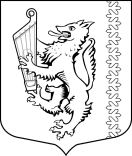 АДМИНИСТРАЦИЯ МУНИЦИПАЛЬНОГО ОБРАЗОВАНИЯ«РОЩИНСКОЕ ГОРОДСКОЕ ПОСЕЛЕНИЕ»ВЫБОРГСКОГО РАЙОНА ЛЕНИНГРАДСКОЙ ОБЛАСТИП О С Т А Н О В Л Е Н И Е от  «17» декабря 2019 года	                                                                          № 763О внесении изменений в постановлениеадминистрации МО «Рощинское  городскоепоселение»  Выборгского района Ленинградскойобласти от 08.10.2019г. №  584  «Об утверждениимуниципальной программы «Благоустройствомуниципального образования Рощинскоегородское поселение» Выборгского районаЛенинградской области»В соответствии с Федеральным законом от 06.10.2003 года  131-ФЗ «Об общих принципах организации местного самоуправления в Российской Федерации,  статьей 179 Бюджетного кодекса Российской Федерации, администрация  муниципального образования  «Рощинское   городское   поселение»  Выборгского    района    Ленинградской   области  п о с т а н о в л я е т, 1. Внести изменения в постановление администрации МО «Рощинское  городское поселение»  08.10.2019г. № 584 «Об утверждении муниципальной программы «Благоустройство муниципального образования Рощинское городское поселение» Выборгского района Ленинградской области»  (далее – Постановление),  изложив:1.1. Приложение 1 «Муниципальная    программа «Благоустройство муниципального образования Рощинское городское поселение» Выборгского района Ленинградской области»  в редакции согласно приложению 1 к настоящему Постановлению;1.2. Приложение 2 «План мероприятий (объектов) и их реализации муниципальной «Благоустройство муниципального образования Рощинское городское поселение» Выборгского района Ленинградской области»  в редакции согласно приложению 2 к настоящему Постановлению.2. Настоящее постановление опубликовать в официальном печатном издании и разместить на официальном сайте МО «Рощинское  городское поселение» (рощино.рф).3. Настоящее постановление вступает в силу с момента его официального опубликования.4. Контроль за исполнением настоящего постановления оставляю за собой.         Глава администрации 	                                               В.Г. СавиновПриложение 1к постановлению администрации муниципального образования «Рощинское городское поселение»Выборгского района Ленинградской областиот  «17» декабря 2019г. № 763МУНИЦИПАЛЬНАЯ  ПРОГРАММА «Благоустройство муниципального образования «Рощинское городское поселение» Выборгского района Ленинградской области»ПАСПОРТмуниципальной программы«Благоустройство муниципального образования «Рощинское городское поселение» Выборгского района Ленинградской области»РАЗДЕЛ I «Повышение устойчивого и эффективного функционирования объектов благоустройства  МО «Рощинское городское поселение»Общая характеристика сферы реализации ПрограммыКомплексное благоустройство МО «Рощинское городское поселение» (далее – поселение) требует изменения системных подходов. В связи с возрастающей ролью  туристической направленности поселения требуется значительное увеличение благоустроительных работ на территории поселения. Резко возросшее количество аварийных деревьев в жилых зонах и зонах отдыха горожан, нестабильная работа сетей наружного освещения  не обеспечивают комфортных условий для жизни и деятельности населения.В состав муниципального образования МО «Рощинское городское поселения» входят следующие населенные пункты:В результате проведённого отделом по жилищно-коммунальному хозяйству, благоустройству обследования территории поселения, выявлено отсутствие или недостаточность элементов озеленения и благоустройства. Руководствуясь полученной информацией, а также, учитывая многочисленные обращения жителей поселения на состояние благоустройства, определены участки территорий в наиболее неудовлетворительном состоянии, которые необходимо привести в надлежащее состояние в ближайшее время.Остро стоит проблема сбора бытовых отходов у населения, особенно в местах индивидуально-жилищной застройки.Особое направление планируемых мероприятий представляет собой систему мер, направленную на поддержание и развитие инициативы жителей города по благоустройству территории рядом с местом жительства, таких как организация мероприятий по санитарной очистке города. Целесообразно введение: ежегодных конкурсов на лучший газон, клумбу, балкон, зону отдыха и т.п.; осуществление мер по стимулированию наиболее активных участников благоустройства; награждение почетными грамотами и ценными подарками, выполнение адресных мероприятий по обустройству территории по заявкам победителей и участников конкурса; информирование жителей города о победителях конкурса в средствах массовой информации.Решение перечисленных вопросов возможно с помощью данной программы  - как туристического, промышленного и культурного центра Ленинградской области.Создание благоприятной среды для проживания и хозяйственной деятельности является одной из социально значимых задач, на успешное решение которой должны быть направлены совместные усилия органов местного самоуправления.Программа разработана с целью улучшения поселенческой среды путем устойчивого функционирования и развития инфраструктуры и систем жизнеобеспечения муниципального образования, реализации современной политики в благоустройстве.1.2. Приоритеты муниципальной политики в  сфере реализации Программы Приоритетным направлением муниципальной политики в сфере реализации Программы является решение проблемы благоустройства территории МО «Рощинское городское поселение»  и, как следствие, более эффективного использования финансовых и материальных ресурсов бюджета МО «Рощинское городское поселение».Приоритеты муниципальной политики определены следующими нормативными правовыми актами:Федеральный закон от 06.10.2003 N 131-ФЗ «Об общих принципах организации местного самоуправления в Российской Федерации»;Федеральный закон от 05.04.2013 N 44-ФЗ «О контрактной системе в сфере закупок товаров, работ, услуг для обеспечения государственных и муниципальных нужд».приказ Минжилкомхоза РСФСР от 12.05.1988 N 120 «Об утверждении и введении в действие "Указаний по эксплуатации установок наружного освещения городов, поселков и сельских населенных пунктов»;решение Совета депутатов МО «Рощинское городское поселение» от 24.10.2017 N 146 «Об утверждении Правилах внешнего благоустройства территории МО «Рощинское городское поселение»;постановление Правительства РФ от 10.02.2017 №169 «Об утверждении правил предоставления и распределения субсидий из федерального бюджета бюджетам субъектов РФ на поддержку  государственных программ субъектов РФ и муниципальных программ формирования современной городской среды»;- постановление администрации МО «Рощинское городское поселение» от 26.05.2017г № 224 «Об утверждении Порядка предоставления, рассмотрения и оценки предложений заинтересованных лиц для включения общественной территории в проект «Формирование комфортной городской среды на территории МО «Рощинское городское поселение» муниципальной программы «Благоустройство муниципального образования  «Рощинское городское поселение» Выборгского района Ленинградской области»;- Национальный проект «Жилье и городская среда» утвержденный президиумом Совета при Президенте Российской Федерации по стратегическому   развитию и   национальным   проектам   (протокол от 24.12.2018г.  №16);- постановление администрации МО «Рощинское городское поселение» от 26.05.2017г № 223 «Об утверждении Порядка предоставления, рассмотрения и оценки предложений заинтересованных лиц для включения дворовой территории в проект «Формирование комфортной городской среды на территории МО «Рощинское городское поселение» муниципальной программы «Благоустройство муниципального образования  «Рощинское городское поселение» Выборгского района Ленинградской области»;Федеральный закон от 10.01.2002 N 7-ФЗ «Об охране окружающей среды»;Земельный кодекс Российской Федерации от 25.10.2001 N 136-ФЗ. 1.3. Управление рисками реализации ПрограммыРиск не достижения ожидаемых результатов реализации Программы является типичным при исполнении документов среднесрочного и долгосрочного стратегического планирования. Возможными рисками Программы выступают следующие факторы: финансово-экономические, нормативно-правовые, организационные и управленческие.Устранению или минимизации указанных рисков будет способствовать:обеспечение качества планирования деятельности по достижению цели и задачи Программы (разработка в установленные сроки плана реализации мероприятий, оперативная корректировка этого плана с учетом текущей ситуации, своевременное внесение изменений);проведение мониторинга выполнения Программы, регулярный анализ причин отклонения от плановых значений конечных показателей, выявление причин, негативно влияющих на реализацию Программы;- организация эффективного межведомственного взаимодействия. Общая характеристика  реализации мероприятий  ПрограммыНаружное (уличное) освещение входит в комплекс благоустройства и систем жизнеобеспечения МО «Рощинское городское поселение», которое влияет на условия проживания граждан.При выполнении работ по содержанию сетей наружного освещения планируется использовать новые технологии с современными материалами и светильниками с энергоэффективными лампами, обладающими высокой световой отдачей, а также новые классы энергоэффективных светильников, не только с использованием натриевых ламп, но и светодиодов. Новые технологии позволят получить больший экономический эффект от реализации энергосберегающих мероприятий.Для стабильной работы сетей наружного освещения необходима бесперебойная подача электроэнергии с платой за потребленные энергоресурсы.Обслуживание объектов    наружного освещения включает:-  обеспечение надлежащего освещения улиц, дорог, качество опор и светильников, осветительных установок (при нарушении или повреждении производить своевременный ремонт);- включение и отключение освещения осуществлять в соответствии с установленным порядком;- соблюдение правила установки, содержания, размещения и эксплуатации наружного освещения и оформления;- своевременного выполнения производства работ по  замене  фонарей дорожного, уличного и иного наружного освещения.Развитие территории МО «Рощинское городское поселение», сопровождаемое строительством транспортной и инженерной инфраструктуры, интенсивным землепользованием, приводит к деградации природных комплексов и ухудшению экологического состояния территории МО «Рощинское городское поселение» и ставит вопрос о поддержании и развитии системы озеленения территории МО «Рощинское городское поселение».Зеленые насаждения являются неотъемлемой частью градостроительной структуры МО «Рощинское городское поселение» и важнейшей частью его природного каркаса. Они входят в систему жизнеобеспечения как важнейшие средоформирующий и средозащитный факторы, обеспечивающие комфортность и качество среды обитания человека, и как обязательный элемент  ландшафта МО «Рощинское городское поселение».С целью поддержания в надлежащем состоянии территорий, занятых зелеными насаждениями, необходимо проводить комплекс работ по ремонту зеленых насаждений (посев газонов, посадка деревьев и кустарников, устройство клумб и т.д.) и осуществлять за ними уход (окашивание газонов, санитарная и декоративная обрезка деревьев и кустарников, полив зеленых насаждений, сбор мусора и т.д.).Одной из важнейших задач благоустройства МО «Рощинское городское поселение» является содержание улиц, тротуаров а также других мест общего пользования в чистоте (в соответствии с санитарными правилами и нормами). С наступлением  устойчивых положительных температур проводятся мероприятия уборке территорий поселения: - промывка и расчистка канав для стока воды в местах, где это требуется для нормального отвода талых вод; - прочистка люков, приемных колодцев и открытых дренажных канав ливневой сети; - систематический сгон талой воды к люкам и приемным колодцам ливневой сети; - общая санитарная очистка закрепленной территории после окончания таяния снега.Организация и содержание территории поселения  это бытовое и коммунальное обустройство территорий жилой застройки (контейнерные площадки, площадки для отдыха населения, детских забав и спортивных игр, проведения культурно-массовых мероприятий и другие); малые архитектурные сооружения (скамейки, урны, навесы на остановках общественного транспорта, заборы, изгороди, беседки, декоративные скульптуры и композиции, оборудование детских и спортивных площадок, вазы для цветов, фонтаны) и другое.Одним из важных и необходимых условий поддержки принятия решений в сфере социально-экономического развития МО «Рощинское городское поселение» является обеспечение в области использования и охраны природных ресурсов и природных объектов, обеспечения экологической безопасности. Объектами основных направлений по обеспечению экологической безопасности является ликвидация несанкционированных свалок с территории МО «Рощинское городское поселение».Основными элементами благоустройства дворовой территории являются детские площадки. Яркое цветовое и конструктивное решение площадок побуждает детей к активной игре, создает позитивный эмоциональный настрой и развивает их воображение.  В целях создания высокохудожественной среды МО «Рощинское городское поселение» на период проведения государственных праздников, мероприятий, связанных со знаменательными событиями производится праздничное оформление территории поселения.Праздничное оформление включает:- размещение национальных флагов, лозунгов, аншлагов, гирлянд, панно, установку декоративных элементов и композиций, стендов, киосков, трибун, эстрад, а также устройство праздничной иллюминации.  	Концепция праздничного оформления населенных пунктов, схема размещения объектов и элементов праздничного оформления разрабатывается администрацией Поселения в рамках общего плана проведения торжественных мероприятий. В концепции праздничного оформления выделяется обязательная часть, в которой определяются места размещения и требования к установке государственных, областных и муниципальных символов (герба, флагов), атрибутов, связанных с конкретным праздником.При изготовлении и установке элементов праздничного оформления запрещается снимать, повреждать и ухудшать видимость технических средств регулирования дорожного движения.Владельцы (арендаторы) зданий и сооружений, обязаны по согласованию с администрацией Поселения, произвести праздничное оформление зданий и сооружений.В сфере охраны жизнедеятельности населения, природных ресурсов и обеспечения экологической безопасности  на территории МО «Рощинское городское поселение» на ликвидацию угрозы распространения борщевика, предотвращение несчастных случаев (травматизма) среди населения, организуются  мероприятия  по локализации и ликвидации очагов борщевика Сосновского. В Ленинградской области борщевик Сосновского начали культивировать как перспективное кормовое силосное растение с 1960г. на территории более 1 тыс.га. Борщевик устойчив  к климатическим условиям, не имеет конкурентов, активно подавляет произрастание других видов растений.Листья и плоды борщевика богаты эфирными маслами, содержащими фурокумарины - фотосенсибилизирующие вещества. При попадании на кожу эти вещества, ослабляют ее устойчивость против ультрафиолетового излучения. После контакта с растением, особенно в солнечные дни, на коже образуется сильный ожог 1 - 3 степени. Сильные ожоги бывают очень болезненными и долго не заживают. Растение является серьезной угрозой для здоровья населения в местах его произрастания.   В настоящее время борщевик вышел из-под контроля и интенсивно стал распространяться на заброшенных землях, на территориях садоводств, откосах мелиоративных каналов, обочинах дорог.  По предварительным данным, в Ленинградской области  засорено борщевиком  около 100 тыс.га. На территории МО «Рощинское городское поселение» 25га заражены борщевиком Сосновского, наиболее засоренная территория населенных пунктов- пос. Волочаевка (ур. Черниговка), пос. Цвелодубово (ур.Подгорье, ур. Чуфрино), пос. Победа.  Борщевик ежегодно способен захватывать от 10 до 15% новых территорий. Распространение борщевика  снижает ценность земельных ресурсов и наносит вред окружающей среде. Анализ текущей ситуации показывают, что если проблему оставить без внимания, то через 5 - 7 лет будут значительно засорены борщевиком земли в природных ландшафтах и земли сельхозназначения в поселении. Поэтому в настоящее время проблема борьбы с этим опасным растением приобретает особую актуальность.Мероприятия подпрограммы направлены на уничтожение борщевика на землях населённых пунктов. Организация и содержание мест захоронений На территории МО «Рощинское городское поселение» находится 5 памятников Великой отечественной войны (воинские захоронения)  и 6 гражданских кладбищ, 5 из них,  в соответствии  с Областным законом № 59-ОЗ от 27 марта 2007г.  переданы в муниципальную собственность муниципального образования  «Рощинское городское поселение» и расположены в поселках поселения: п. Рощино,   п. Волочаевка,   п. Цвелодубово,   п. Лебяжье,   п. Победа,   ур. Харья 88 км (200 м автодороги Скандинавия).Основная проблема заключается в установлении права собственности земельных участков, занимаемых гражданскими кладбищами.Все объекты благоустройства требуют текущего содержания и проведения ежегодного ремонта или их замены (в случаях невозможности восстановления, полного износа).РАЗДЕЛ 2 «Формирование комфортной современной городской среды на территории МО «Рощинское городское поселение» 2.1. Общие сведенияМО «Рощинское городское поселение» образовано 1 января 2006 года. Данное муниципальное образование входит в состав Выборгского муниципального района и имеет статус городского поселения. Его границы утверждены областным законом Ленинградской области. Численность постоянного населения МО «Рощинское городское поселение» на 01.01.2019 года составила 21 295 человек.Общая площадь муниципального образования составляет  395 777 тыс. кв.м,  из них 44,4%  занимают населенные пункты и 27,65% земли хозяйственного назначения. По соседству с муниципальным образованием располагаются территории:территории города Санкт-Петербурга; Полянского сельского поселения;Красносельского сельского поселения;Приозерского района Ленинградской области.2.2. Текущее состояние территории МО «Рощинское городское поселение» и основные проблемы в сфере благоустройстваМО «Рощинское городское поселение» относится к группе динамично развивающихся  поселений. Он становится все более привлекательным для инвесторов, для реализации производственных, градостроительных, культурно-оздоровительных, спортивных, научных, образовательных проектов, которые способствуют формированию имиджа и перспектив развития  поселения.Понятие «комфортной городской среды территории» включает в себя работы по:- ремонту внутри дворовых проездов;- обеспечению освещения дворовых территорий;- установке скамеек, урн;- обустройству автомобильных парковок;- благоустройству общественных пространств (парков, набережных, пешеходных зон, площадей, скверов).Проблем, связанных с благоустройством поселения немало, что послужило причиной разработки данной программы. На территории муниципального образования расположено 374 многоквартирных дома, 70% процентов дворовых территорий  нуждаются  в срочном капитальном ремонте внутриквартальных территорий. Дворовые и общественные территории нуждаются в реконструкции в связи с окончанием срока службы оборудования детских игровых и спортивных площадок. Также, большинство дворовых и общественных территорий  МО «Рощинское городское поселение»  не отвечают градостроительным, экологическим, санитарным и др. требованиям (отсутствие урн, скамеек и т.д.).Несмотря на предпринимаемые меры, на территории поселения регулярно образуются "стихийные" несанкционированные свалки. Они также являются источниками загрязнения природных вод, почв и атмосферного воздуха, снижают ценность и привлекательность природных ландшафтов территории. Таким образом, существует ряд проблем, сдерживающих развитие   МО «Рощинское городское поселение»  как благоустроенного поселения:1. Ненадлежащее состояние внутридомовых проездов; 2. Изношены и перегружены инженерные сети (электроснабжения, ливневой канализации и др.);3. Моральный и физический износ оборудования детских игровых   и спортивных площадок;4. В большинстве придомовых территорий отсутствуют автомобильные парковки;Работы по благоустройству МО «Рощинское городское поселение» не приобрели пока комплексного, постоянного характера, не переросли в полной мере в плоскость конкретных практических действий. По состоянию на 2017 год налажена должным образом работа специализированных предприятий, внедрена практика благоустройства территорий на основе контрактных отношений с организациями различных форм собственности и гражданами.Для решения проблем по благоустройству МО « Рощинское городское поселение» необходимо использовать программно-целевой метод. Комплексное решение проблемы окажет положительный эффект на санитарно-эпидемиологическую обстановку, предотвратит угрозу жизни и безопасности граждан, будет способствовать повышению уровня их комфортного проживания.Риски, оказывающие влияние на решение поставленных в Программе задач:- макроэкономические риски, обусловленные влиянием изменения состояния финансовых рынков и деловой активности, которое может отразиться на объемах выделяемых бюджетных средств;- риски, связанные с отказом от разработки или задержкой разработки новых правовых актов и внесения изменений в действующие нормативные правовые акты;- недостаток денежных средств бюджета МО « Рощинское городское поселение» на реализацию мероприятий подпрограммы;- отсутствие или недостаточность межведомственной координации в ходе реализации подпрограммы.Управление рисками подпрограммы будет осуществляться на основе:- разработки и внедрения эффективной системы контроля реализации Программы, а также эффективного использования бюджетных средств;- проведения регулярной оценки результативности и эффективности реализации основных мероприятий подпрограммы;- реализации предупредительных мер в виде заблаговременного проведения всех необходимых работ, подписания меморандумов о взаимодействии сторонами для согласования планов проведения работ, введения штрафных санкций за нарушение договорных обязательств;- оперативного реагирования путем внесения изменений в муниципальную программу, снижающих воздействие негативных факторов на выполнение целевых показателей.Конкретная деятельность по выходу из сложившейся ситуации, связанная с планированием и организацией работ по вопросам улучшения благоустройства, санитарного состояния населенных пунктов поселения, создания комфортных условий проживания населения, по мобилизации финансовых и организационных ресурсов, должна осуществляться в соответствии с настоящей Подпрограммой.Приоритеты региональной политики в сфере благоустройстваВ ходе реализации мероприятий Программы «Формирование комфортной городской среды территории МО «Рощинское городское поселение» планируется:- отремонтировать внутридомовые проезды на территории  поселения;- обеспечить освещение дворовых территорий;
            - обустроить автомобильные парковки на территории поселения;- благоустроить общественные пространства (парки, пешеходные зоны, площади, скверы);- улучшить условия, обеспечивающие комфортные условия для работы                                             и отдыха населения на территории  МО «Рощинское городское поселение»;- повысить уровень благоустройства общественных территорий   МО «Рощинское городское поселение»;- привести в нормативное состояние объекты инженерно-транспортной инфраструктуры на территории муниципального образования «Рощинское городское поселение» Выборгского района Ленинградской области;- улучшить современную пешеходную инфраструктуру на территории МО «Рощинское городское поселение».Цели и задачи, ожидаемые результаты реализации ПрограммыПрограмма направлена на решение следующих целей и задач:Цели:  Повышение уровня благоустройства территории муниципального образования  «Рощинское городское поселение», устойчивого и эффективного функционирования объектов благоустройства;Формирование комфортной городской среды  на территории МО «Рощинское городское поселение»;Локализация и ликвидация очагов распространения борщевика. Задачи:  Содержание и обслуживание сетей наружного (уличного) освещения;развитие системы озеленения;приведение территории МО «Рощинское городское поселение» в соответствие с требованиями Правил благоустройства;содержание и установка прочих объектов благоустройства (контейнерные площадки, детские и спортивные площадки малые архитектурные сооружения и т.д.), закрепление права собственности на бесхозяйные объекты благоустройств;содержание и установление права собственности территорий кладбищ;обеспечение эффективного использования средств бюджета МО «Рощинское городское поселение» в сфере благоустройства;2. Сохранение и восстановление земельных ресурсов; предотвращение перевода высокопроизводительных земель в разряд непригодных.3. Повышение уровня благоустройства дворовых территорий муниципального образования «Рощинское городское поселение»;4. Повышение уровня благоустройства общественных территорий (парков, скверов и т.д.);5. Повышение уровня вовлеченности заинтересованных граждан, организаций в реализацию мероприятий по благоустройству территории муниципального образования « Рощинское городское поселение».Ожидаемые результаты реализации Программы:Повышение качества и эффективности освещения улиц МО «Рощинское городское поселение»;содержание, развитие, привидение в нормативное состояние сетей наружного освещения территории МО «Рощинское городское поселение»;повышение уровня благоустроенности МО «Рощинское городское поселение»;повышение качества планирования и контроля за производством работ по благоустройству МО «Рощинское городское поселение»ликвидация угрозы распространения борщевика на территории поселения;предотвращение несчастных случаев (травматизма) среди населения.2. Единое управление комплексным благоустройством    на территории МО «Рощинское городское поселение;определение перспективы улучшения благоустройства на территории МО «Рощинское городское поселение;создание благоприятных условий для проживания, работы и отдыха жителей МО «Рощинское городское поселение»; улучшение состояния территорий МО «Рощинское городское поселение»; улучшение экологической обстановки и создание среды, комфортной для проживания жителей МО «Рощинское городское поселение»; совершенствование эстетического состояния территории МО «Рощинское городское поселение»; создание зелёных зон для отдыха граждан; предотвращение сокращения зелёных насаждений;  благоустройство дворовых территорий; благоустройство общественных территорий.Ожидаемые конечные результаты Программы связаны с обеспечением надежной работы объектов благоустройства поселения, увеличением экологической безопасности, эстетическими и другими свойствами в целом, улучшающими вид территории поселения.Сроки реализации определены паспортом Программы,на основе:         - заключения муниципальных контрактов (договоров), заключаемых муниципальным заказчиком подпрограммы с исполнителями программных мероприятий в соответствии Федеральным законодательством в сфере  размещения заказов  на поставки товаров, выполнение работ и оказание услуг для государственных  и муниципальных нужд;         - соблюдения условий, порядка, правил, утвержденных федеральными, областными  и муниципальными нормативными правовыми актами.Отчеты о ходе работы по реализации подпрограммы по результатам за год готовит отдел по ЖКХ и благоустройству. Целевые индикаторы и показатели  ПрограммыЗначения целевых индикаторов и показателей муниципальной Программы приведены в приложении 3 «Сведения о показателях (индикаторах) муниципальной программы и их значениях».Методика оценки эффективности Программы2.6.1. Оценка эффективности реализации Программы  проводится на основе:степени соответствия запланированному уровню затрат и эффективности использования средств местного (областного) бюджета и иных источников ресурсного обеспечения Программы (Уф) путем сопоставления фактических и плановых объемов финансирования подпрограмм в целом по формуле:Уф = Фф / Фп x 100%,где:Уф - уровень финансирования реализации основных мероприятий  подпрограммы;Фф - фактический объем финансовых ресурсов, направленный на реализацию мероприятий  подпрограммы;Фп - плановый объем финансовых ресурсов на соответствующий отчетный период. Степени реализации мероприятий  подпрограммы (достижения ожидаемых непосредственных результатов их реализации) на основе сопоставления ожидаемых и фактически полученных непосредственных результатов реализации основных мероприятий подпрограммы по годам на основе ежегодных детальных планов-графиков реализации  подпрограммы.     2.6.2. Оценка эффективности мероприятий по  ликвидации очагов борщевика  проводится на основе  соотношения площади обработанных и  очищенных от борщевика земельных участков к площади, засоренной борщевикомS = Бч / Бз  х  100%, где     S – соотношение  площади  обработанных и очищенных от борщевика земельных участков (%);   Бч – площадь участков, обработанная и очищенная от борщевика (га);  Бз – общая площадь земельных участков, засоренная борщевиком (га).  По каждому показателю (индикатору)  подпрограммы определяются интервалы значений показателя (индикатора), при которых реализация программа характеризуется:высоким уровнем эффективности – 95%;удовлетворительным уровнем эффективности – 80%;неудовлетворительным уровнем эффективности ниже 75%.2.7. Информация о ресурсном обеспечении ПрограммыОбщий объем финансирования приведен в паспорте Программы (приложение 1).Минимальный перечень, дополнительный перечень, нормативная (предельная) стоимость (единичные расценки) работ по благоустройству дворовых территорийМинимальный перечень работ по благоустройству дворовых территорий многоквартирных домов, включает проведение следующих мероприятий:- ремонт внутридворовых проездов;- обеспечение освещения дворовых территорий;- установка скамеек;- установка урн;Дополнительный перечень работ по благоустройству дворовых территорий, включает проведение следующих мероприятий:- озеленение территорий;- обустройство автомобильных парковок;- оборудование детских площадок;- оборудование спортивных площадок;- другие виды работ.Минимальный перечень работ, дополнительный перечень работ по благоустройству дворовых территорий, перечень работ по благоустройству общественных территорий, нормативная (предельная) стоимость (единичные расценки) работ по благоустройству дворовых территорий и общественных территорий утверждаются нормативным правовым актом администрации муниципального образования «Рощинское городское поселение»» в соответствии с нормативным правовым актом отраслевого органа исполнительной власти Ленинградской области ответственного за реализацию приоритетного проекта «Формирование комфортной городской среды»;Участие заинтересованных лиц при выполнении работ по благоустройству дворовых территорий  в рамках дополнительного перечня работ предусмотрено  в форме привлечения заинтересованных лиц к проведению демонтажных  и общестроительных работ, не требующих специализированных навыков  и квалификации, а также мероприятий по уборке территории после завершения работ.Реализация мероприятий дополнительного перечня работ осуществляется при условии реализации всех мероприятий, предусмотренных в минимальном перечне работ. В случае отсутствия необходимости реализации одного и (или) нескольких мероприятий предусмотренных в минимальном перечне работ, в соответствии с техническим состоянием элементов, возможна реализация мероприятий, предусмотренных в дополнительном перечне работ, без необходимости реализации всех мероприятий предусмотренных                                    в минимальном перечне работ. Адресный перечень дворовых и общественных территорийАдресный перечень дворовых территорий, общественная территория определяются по результатам общественных слушаний, на основании предложений граждан, одобренных в соответствии с утвержденным Порядком предоставления и оценки заинтересованных лиц о включении в муниципальную программу дворовой территории, общественной территории.Порядок разработки, обсуждения с заинтересованными лицами и утверждения дизайн-проектов благоустройства дворовой и общественной территории, включенной в муниципальную программуПорядок разработки, обсуждения, согласования и утверждения дизайн-проектов благоустройства дворовых территорий многоквартирных домов, расположенных на территории муниципального образования «Рощинское городское поселение» утверждается нормативным правовым актом администрации муниципального образования «Рощинское городское поселение».Оценка применения мер государственного регулирования в сфере реализации ПрограммыСведения об основных мерах правового регулирования в сфере реализации Программы2.13. Адресный перечень дворовых территорий и общественных территорий МО «Рощинское городское поселение»	Приложение 2к постановлению администрации муниципального образования «Рощинское городское поселение»Выборгского района Ленинградской областиот  «17» декабря 2019г. № 763Полноенаименование «Благоустройство муниципального образования «Рощинское городское поселение» Выборгского района Ленинградской области»  (далее – Программа)Ответственный исполнитель ПрограммыАдминистрация  муниципального образования «Рощинское городское поселение» Выборгского района Ленинградской областиСоисполнители ПрограммыОтсутствуютУчастники ПрограммыАдминистрация МО «Рощинское городское поселение» Выборгского района  Ленинградской области Программно-целевые инструменты ПрограммыОсновные мероприятия ПрограммыПодпрограммы ПрограммыОтсутствуют Цели ПрограммыПовышение уровня благоустройства, территории муниципального образования  «Рощинское городское поселение», устойчивого и эффективного функционирования объектов благоустройства;Формирование комфортной городской среды  на территории МО «Рощинское городское поселение»;Локализация и ликвидация очагов распространения борщевика Задачи ПрограммыСодержание и обслуживание сетей наружного (уличного) освещения;развитие системы озеленения;приведение территории МО «Рощинское городское поселение» в соответствие с требованиями Правил благоустройства;содержание и установка прочих объектов благоустройства (контейнерные площадки, детские и спортивные площадки малые архитектурные сооружения и т.д.), закрепление права собственности на бесхозяйные объекты благоустройств;содержание и установление права собственности территорий кладбищ;обеспечение эффективного использования средств бюджета МО «Рощинское городское поселение» в сфере благоустройства;Сохранение и восстановление земельных ресурсов; предотвращение перевода высокопроизводительных земель в разряд непригодных.Повышение уровня благоустройства дворовых территорий муниципального образования «Рощинское городское поселение»;Повышение уровня благоустройства общественных территорий (парков, скверов и т.д.);Повышение уровня вовлеченности заинтересованных граждан, организаций в реализацию мероприятий по благоустройству территории муниципального образования « Рощинское городское поселение»Целевые индикаторы и показатели ПрограммыУровень затрат использования средств бюджета МО «Рощинское городское поселение»соотношение фактических значений к плановым значениям (в %-х,  утвержденных единицах измерения, других натуральных показателях);соотношение  площади  обработанных и очищенных от борщевика земельных участков (%);  доля благоустроенных общественных территорий от общего количества таких территорий; охват населения благоустроенными общественными территориями (доля населения, проживающего в жилом фонде с благоустроенными общественными территориями от общей численности населения муниципального образования)Этапы и сроки реализации Программы2019-2025 годыОбъемы бюджетных ассигнований ПрограммыОбщий объем финансирования составляет 134 384,9 тыс. руб., в том числе: средства федерального бюджета – 7 040,0 тыс. руб., средства областного бюджета – 16 089,3 тыс. руб., средства  бюджета МО «Рощинское городское поселение (далее – местный бюджет) – 111 255,6 тыс. руб., в том числе по годам: 2019 год –50 566,8 тыс. руб., в том числе: средства федерального бюджета – 7 040,0 тыс. руб., средства областного бюджета – 16 089,3   тыс. руб., средства местного бюджета –  27 437,5   тыс. руб.;2020 год местный бюджет –  26 359,8 тыс. руб., 2021 год местный бюджет – 28 660,4 тыс. руб.;2022 год местный бюджет –  28 797,9 тыс. руб.;2023 год –  0,0 тыс. руб.;2024 год –  0,0 тыс. руб.;2025 год –  0,0 тыс. руб.Ожидаемые результаты реализации ПрограммыПовышение качества и эффективности освещения улиц МО «Рощинское городское поселение»;содержание, развитие, привидение в нормативное состояние сетей наружного освещения территории МО «Рощинское городское поселение»;повышение уровня благоустроенности МО «Рощинское городское поселение»;повышение качества планирования и контроля за производством работ по благоустройству МО «Рощинское городское поселение»ликвидация угрозы распространения борщевика на территории поселения;предотвращение несчастных случаев (травматизма) среди населения.2. Единое управление комплексным благоустройством    на территории МО «Рощинское городское поселение;определение перспективы улучшения благоустройства на территории МО «Рощинское городское поселение;создание благоприятных условий для проживания, работы и отдыха жителей МО «Рощинское городское поселение»; улучшение состояния территорий МО «Рощинское городское поселение»; улучшение экологической обстановки и создание среды, комфортной для проживания жителей МО «Рощинское городское поселение»; совершенствование эстетического состояния территории МО «Рощинское городское поселение»;создание зелёных зон для отдыха граждан;предотвращение сокращения зелёных насаждений; благоустройство дворовых территорий;благоустройство общественных территорий. № п/пнаселенный пунктЧисленность населения, чел.Численность населения, чел.Численность населения, чел. № п/пнаселенный пункт2016 год2018 год2023 год1п. Волочаевка4004004002п. Ганино6007208803Дом отдыха «Ленстроитель»3030304п. Каннельярви1002003205п. Лебяжье2002002006п. Мухино6060507п. Нахимовское1010108п. Овсяное2002402809п. Победа19001900190010п. Пушное14001400140011г. п. Рощино14200148501567012п. Цвелодубово15801820209013п. Первомайское-1325325325ИтогоИтого207002215523565№ п/пНаименование мер Объем выпадающих доходов (увеличение обязательств) бюджета МО «Рощинское городское поселение» (тыс. руб. в ценах года утверждения подпрограммы)Объем дополнительных доходов бюджета МО «Рощинское городское поселение» за счет применения мер государственного регулирования (тыс. руб. в ценах года утверждения)Краткое обоснование необходимости применения мер для достижения целей муниципальной программы123451.Благоустройство дворовых территорийНе предусмотреноНе предусмотреноПовышение уровня благоустройства территории муниципального образования  «Рощинское городское поселение»2.Благоустройство общественной пешеходной зоныНе предусмотреноНе предусмотреноПовышение уровня благоустройства территории муниципального образования  «Рощинское городское поселение»№ п/пВид нормативного правового актаОсновные положения правового актаОтветственный исполнитель и соисполнителиОжидаемые сроки принятия (квартал, год)123451.Благоустройство дворовых территорийБлагоустройство дворовых территорийБлагоустройство дворовых территорийБлагоустройство дворовых территорийПостановление администрацииУтверждение (актуализация) Правил внешнего благоустройства на территории МО «Рощинское городское поселение»Порядок предоставления и оценки предложений заинтересованных лиц о включении дворовой территории в подпрограмму на 2019-2025ггПроведение электронного аукциона (конкурса) Администрация МО «Рощинское городское поселение»Выборгского района Ленинградской области2Благоустройство общественных пространствБлагоустройство общественных пространствБлагоустройство общественных пространствБлагоустройство общественных пространствПостановлениеадминистрацииПорядок предоставления и оценки предложений заинтересованных лиц о включении общественной территории в программу на 2019 -2025ггПроведение электронного аукциона (конкурса) Администрация МО «Рощинское городское поселение»Выборгского района Ленинградской области№п/пАдрес дворовых территорий  и общественных территорийВиды работПримечаниеПЛАН МЕРОПРИЯТИЙ
  И РЕАЛИЗАЦИИ ПРОГРАММЫ  «БЛАГОУСТРОЙСТВО МУНИЦИПАЛЬНОГО ОБРАЗОВАНИЯ «РОЩИНСКОЕ ГОРОДСКОЕ ПОСЕЛЕНИЕ» ВЫБОРГСКОГО РАЙОНА ЛЕНИНГРАДСКОЙ ОБЛАСТИ»ПЛАН МЕРОПРИЯТИЙ
  И РЕАЛИЗАЦИИ ПРОГРАММЫ  «БЛАГОУСТРОЙСТВО МУНИЦИПАЛЬНОГО ОБРАЗОВАНИЯ «РОЩИНСКОЕ ГОРОДСКОЕ ПОСЕЛЕНИЕ» ВЫБОРГСКОГО РАЙОНА ЛЕНИНГРАДСКОЙ ОБЛАСТИ»ПЛАН МЕРОПРИЯТИЙ
  И РЕАЛИЗАЦИИ ПРОГРАММЫ  «БЛАГОУСТРОЙСТВО МУНИЦИПАЛЬНОГО ОБРАЗОВАНИЯ «РОЩИНСКОЕ ГОРОДСКОЕ ПОСЕЛЕНИЕ» ВЫБОРГСКОГО РАЙОНА ЛЕНИНГРАДСКОЙ ОБЛАСТИ»ПЛАН МЕРОПРИЯТИЙ
  И РЕАЛИЗАЦИИ ПРОГРАММЫ  «БЛАГОУСТРОЙСТВО МУНИЦИПАЛЬНОГО ОБРАЗОВАНИЯ «РОЩИНСКОЕ ГОРОДСКОЕ ПОСЕЛЕНИЕ» ВЫБОРГСКОГО РАЙОНА ЛЕНИНГРАДСКОЙ ОБЛАСТИ»ПЛАН МЕРОПРИЯТИЙ
  И РЕАЛИЗАЦИИ ПРОГРАММЫ  «БЛАГОУСТРОЙСТВО МУНИЦИПАЛЬНОГО ОБРАЗОВАНИЯ «РОЩИНСКОЕ ГОРОДСКОЕ ПОСЕЛЕНИЕ» ВЫБОРГСКОГО РАЙОНА ЛЕНИНГРАДСКОЙ ОБЛАСТИ»ПЛАН МЕРОПРИЯТИЙ
  И РЕАЛИЗАЦИИ ПРОГРАММЫ  «БЛАГОУСТРОЙСТВО МУНИЦИПАЛЬНОГО ОБРАЗОВАНИЯ «РОЩИНСКОЕ ГОРОДСКОЕ ПОСЕЛЕНИЕ» ВЫБОРГСКОГО РАЙОНА ЛЕНИНГРАДСКОЙ ОБЛАСТИ»ПЛАН МЕРОПРИЯТИЙ
  И РЕАЛИЗАЦИИ ПРОГРАММЫ  «БЛАГОУСТРОЙСТВО МУНИЦИПАЛЬНОГО ОБРАЗОВАНИЯ «РОЩИНСКОЕ ГОРОДСКОЕ ПОСЕЛЕНИЕ» ВЫБОРГСКОГО РАЙОНА ЛЕНИНГРАДСКОЙ ОБЛАСТИ»ПЛАН МЕРОПРИЯТИЙ
  И РЕАЛИЗАЦИИ ПРОГРАММЫ  «БЛАГОУСТРОЙСТВО МУНИЦИПАЛЬНОГО ОБРАЗОВАНИЯ «РОЩИНСКОЕ ГОРОДСКОЕ ПОСЕЛЕНИЕ» ВЫБОРГСКОГО РАЙОНА ЛЕНИНГРАДСКОЙ ОБЛАСТИ»ПЛАН МЕРОПРИЯТИЙ
  И РЕАЛИЗАЦИИ ПРОГРАММЫ  «БЛАГОУСТРОЙСТВО МУНИЦИПАЛЬНОГО ОБРАЗОВАНИЯ «РОЩИНСКОЕ ГОРОДСКОЕ ПОСЕЛЕНИЕ» ВЫБОРГСКОГО РАЙОНА ЛЕНИНГРАДСКОЙ ОБЛАСТИ»ПЛАН МЕРОПРИЯТИЙ
  И РЕАЛИЗАЦИИ ПРОГРАММЫ  «БЛАГОУСТРОЙСТВО МУНИЦИПАЛЬНОГО ОБРАЗОВАНИЯ «РОЩИНСКОЕ ГОРОДСКОЕ ПОСЕЛЕНИЕ» ВЫБОРГСКОГО РАЙОНА ЛЕНИНГРАДСКОЙ ОБЛАСТИ»ПЛАН МЕРОПРИЯТИЙ
  И РЕАЛИЗАЦИИ ПРОГРАММЫ  «БЛАГОУСТРОЙСТВО МУНИЦИПАЛЬНОГО ОБРАЗОВАНИЯ «РОЩИНСКОЕ ГОРОДСКОЕ ПОСЕЛЕНИЕ» ВЫБОРГСКОГО РАЙОНА ЛЕНИНГРАДСКОЙ ОБЛАСТИ»№ 
п/пНаименование мероприятияСрок реализацииСрок реализацииСрок реализацииПланируемые объемы финансирования  (тыс. руб.)Планируемые объемы финансирования  (тыс. руб.)Планируемые объемы финансирования  (тыс. руб.)Планируемые объемы финансирования  (тыс. руб.)Главный распорядитель бюджетных средствИсполнитель№ 
п/пНаименование мероприятияНачало реализацииКонец реализацииСрок реализацииВсего Федеральный бюджетОбластной бюджетМестный бюджетГлавный распорядитель бюджетных средствИсполнительРАЗДЕЛ I  «Повышение устойчивого и эффективного функционирования объектов благоустройства  МО «Рощинское городское поселение»РАЗДЕЛ I  «Повышение устойчивого и эффективного функционирования объектов благоустройства  МО «Рощинское городское поселение»РАЗДЕЛ I  «Повышение устойчивого и эффективного функционирования объектов благоустройства  МО «Рощинское городское поселение»РАЗДЕЛ I  «Повышение устойчивого и эффективного функционирования объектов благоустройства  МО «Рощинское городское поселение»РАЗДЕЛ I  «Повышение устойчивого и эффективного функционирования объектов благоустройства  МО «Рощинское городское поселение»РАЗДЕЛ I  «Повышение устойчивого и эффективного функционирования объектов благоустройства  МО «Рощинское городское поселение»РАЗДЕЛ I  «Повышение устойчивого и эффективного функционирования объектов благоустройства  МО «Рощинское городское поселение»РАЗДЕЛ I  «Повышение устойчивого и эффективного функционирования объектов благоустройства  МО «Рощинское городское поселение»РАЗДЕЛ I  «Повышение устойчивого и эффективного функционирования объектов благоустройства  МО «Рощинское городское поселение»РАЗДЕЛ I  «Повышение устойчивого и эффективного функционирования объектов благоустройства  МО «Рощинское городское поселение»РАЗДЕЛ I  «Повышение устойчивого и эффективного функционирования объектов благоустройства  МО «Рощинское городское поселение»Основное мероприятие "Благоустройство"    Основное мероприятие "Благоустройство"    Основное мероприятие "Благоустройство"    Основное мероприятие "Благоустройство"    Основное мероприятие "Благоустройство"    Основное мероприятие "Благоустройство"    Основное мероприятие "Благоустройство"    Основное мероприятие "Благоустройство"    Основное мероприятие "Благоустройство"    Основное мероприятие "Благоустройство"    Основное мероприятие "Благоустройство"    Уличное освещениеУличное освещение1Потребление электрической энергии уличного освещения, 
в т.ч. уплата налога на имущество (по 30,0 т.р. ежегодно)2019202220194 564,04 564,0Администрация МО «Рощинское городское поселение»Администрация МО «Рощинское городское поселение»1Потребление электрической энергии уличного освещения, 
в т.ч. уплата налога на имущество (по 30,0 т.р. ежегодно)2019202220204 235,04 235,0Администрация МО «Рощинское городское поселение»Администрация МО «Рощинское городское поселение»1Потребление электрической энергии уличного освещения, 
в т.ч. уплата налога на имущество (по 30,0 т.р. ежегодно)2019202220215 113,35 113,3Администрация МО «Рощинское городское поселение»Администрация МО «Рощинское городское поселение»1Потребление электрической энергии уличного освещения, 
в т.ч. уплата налога на имущество (по 30,0 т.р. ежегодно)2019202220225 000,05 000,0Администрация МО «Рощинское городское поселение»Администрация МО «Рощинское городское поселение»2Мероприятия, направленные на энергосбережение и повышение энергетической эффективности использования энергетических ресурсов при эксплуатации системы наружного освещения МО "Рощинское городское поселение"2019202220194 826,24 826,2Администрация МО «Рощинское городское поселение»Администрация МО «Рощинское городское поселение»2Мероприятия, направленные на энергосбережение и повышение энергетической эффективности использования энергетических ресурсов при эксплуатации системы наружного освещения МО "Рощинское городское поселение"2019202220205 000,05 000,0Администрация МО «Рощинское городское поселение»Администрация МО «Рощинское городское поселение»2Мероприятия, направленные на энергосбережение и повышение энергетической эффективности использования энергетических ресурсов при эксплуатации системы наружного освещения МО "Рощинское городское поселение"2019202220215 113,35 113,3Администрация МО «Рощинское городское поселение»Администрация МО «Рощинское городское поселение»2Мероприятия, направленные на энергосбережение и повышение энергетической эффективности использования энергетических ресурсов при эксплуатации системы наружного освещения МО "Рощинское городское поселение"2019202220225 094,15 094,1Администрация МО «Рощинское городское поселение»Администрация МО «Рощинское городское поселение»3Техническое обслуживание уличного освещения МО "Рощинское городское поселение", в т.ч.
технологическое присоединение2019202220192 858,12 858,1Администрация МО «Рощинское городское поселение»Администрация МО «Рощинское городское поселение»3Техническое обслуживание уличного освещения МО "Рощинское городское поселение", в т.ч.
технологическое присоединение2019202220203 000,03 000,0Администрация МО «Рощинское городское поселение»Администрация МО «Рощинское городское поселение»3Техническое обслуживание уличного освещения МО "Рощинское городское поселение", в т.ч.
технологическое присоединение2019202220213 000,03 000,0Администрация МО «Рощинское городское поселение»Администрация МО «Рощинское городское поселение»3Техническое обслуживание уличного освещения МО "Рощинское городское поселение", в т.ч.
технологическое присоединение2019202220223 000,03 000,0Администрация МО «Рощинское городское поселение»Администрация МО «Рощинское городское поселение»ИТОГОИТОГО50 804,050 804,0в том числе по годамв том числе по годам201912 248,312 248,3в том числе по годамв том числе по годам202012 235,012 235,0в том числе по годамв том числе по годам202113 226,613 226,6в том числе по годамв том числе по годам202213 094,113 094,1Содержание и уборка территорий улиц, площадей, тротуаров (за исключением придомовых территорий)Содержание и уборка территорий улиц, площадей, тротуаров (за исключением придомовых территорий)Содержание и уборка территорий улиц, площадей, тротуаров (за исключением придомовых территорий)Содержание и уборка территорий улиц, площадей, тротуаров (за исключением придомовых территорий)Содержание и уборка территорий улиц, площадей, тротуаров (за исключением придомовых территорий)Содержание и уборка территорий улиц, площадей, тротуаров (за исключением придомовых территорий)Содержание и уборка территорий улиц, площадей, тротуаров (за исключением придомовых территорий)Содержание и уборка территорий улиц, площадей, тротуаров (за исключением придомовых территорий)Содержание и уборка территорий улиц, площадей, тротуаров (за исключением придомовых территорий)Содержание и уборка территорий улиц, площадей, тротуаров (за исключением придомовых территорий)Содержание и уборка территорий улиц, площадей, тротуаров (за исключением придомовых территорий)1Содержание и уборка тротуаров  в зимний период2019202220191 046,41 046,4Администрация МО «Рощинское городское поселение»Администрация МО «Рощинское городское поселение»1Содержание и уборка тротуаров  в зимний период201920222020929,9929,9Администрация МО «Рощинское городское поселение»Администрация МО «Рощинское городское поселение»1Содержание и уборка тротуаров  в зимний период201920222021929,9929,9Администрация МО «Рощинское городское поселение»Администрация МО «Рощинское городское поселение»1Содержание и уборка тротуаров  в зимний период201920222022929,9929,9Администрация МО «Рощинское городское поселение»Администрация МО «Рощинское городское поселение»ИТОГОИТОГО3 836,13 836,1в том числе по годамв том числе по годам20191 046,41 046,4в том числе по годамв том числе по годам2020929,9929,9в том числе по годамв том числе по годам2021929,9929,9в том числе по годамв том числе по годам2022929,9929,9ОзеленениеОзеленениеОзеленениеОзеленениеОзеленениеОзеленениеОзеленениеОзеленениеОзеленениеОзеленениеОзеленение1Выкашивание, восстановление и уход за газонами,  высадка и уход за однолетними и многолетними растениями, приобретение посадочного материала, плодородного грунта, удобрений (прочие работы)2019202220191 037,41 037,4Администрация МО «Рощинское городское поселение»Администрация МО «Рощинское городское поселение»1Выкашивание, восстановление и уход за газонами,  высадка и уход за однолетними и многолетними растениями, приобретение посадочного материала, плодородного грунта, удобрений (прочие работы)2019202220201 037,41 037,4Администрация МО «Рощинское городское поселение»Администрация МО «Рощинское городское поселение»1Выкашивание, восстановление и уход за газонами,  высадка и уход за однолетними и многолетними растениями, приобретение посадочного материала, плодородного грунта, удобрений (прочие работы)2019202220211 037,41 037,4Администрация МО «Рощинское городское поселение»Администрация МО «Рощинское городское поселение»1Выкашивание, восстановление и уход за газонами,  высадка и уход за однолетними и многолетними растениями, приобретение посадочного материала, плодородного грунта, удобрений (прочие работы)2019202220221 037,41 037,4Администрация МО «Рощинское городское поселение»Администрация МО «Рощинское городское поселение»2Вырубка и спил аварийных деревьев, кронирование деревьев, вырубка кустарника201920222019306,0306,0Администрация МО «Рощинское городское поселение»Администрация МО «Рощинское городское поселение»2Вырубка и спил аварийных деревьев, кронирование деревьев, вырубка кустарника201920222020400,0400,0Администрация МО «Рощинское городское поселение»Администрация МО «Рощинское городское поселение»2Вырубка и спил аварийных деревьев, кронирование деревьев, вырубка кустарника201920222021400,0400,0Администрация МО «Рощинское городское поселение»Администрация МО «Рощинское городское поселение»2Вырубка и спил аварийных деревьев, кронирование деревьев, вырубка кустарника201920222022400,0400,0Администрация МО «Рощинское городское поселение»Администрация МО «Рощинское городское поселение»ИТОГОИТОГО5 655,65 655,6в том числе по годамв том числе по годам20191 343,41 343,4в том числе по годамв том числе по годам20201 437,41 437,4в том числе по годамв том числе по годам20211 437,41 437,4в том числе по годамв том числе по годам20221 437,41 437,4Организация и содержание мест захороненияОрганизация и содержание мест захороненияОрганизация и содержание мест захороненияОрганизация и содержание мест захороненияОрганизация и содержание мест захороненияОрганизация и содержание мест захороненияОрганизация и содержание мест захороненияОрганизация и содержание мест захороненияОрганизация и содержание мест захороненияОрганизация и содержание мест захороненияОрганизация и содержание мест захоронения1Содержание и ремонт воинских захоронений, 
в том числе: 
исполнение мероприятий  приведения в порядок воинских захоронений в рамках празднования 75-й годовщины Победы в Великой отечественной войне 1941-1945 годов в Ленинградской области  (Основание п.п. 2.2., 2.10. Плана основных мероприятий от 17.06.2019г.)201920222019215,1215,1Администрация МО «Рощинское городское поселение»Администрация МО «Рощинское городское поселение»1Содержание и ремонт воинских захоронений, 
в том числе: 
исполнение мероприятий  приведения в порядок воинских захоронений в рамках празднования 75-й годовщины Победы в Великой отечественной войне 1941-1945 годов в Ленинградской области  (Основание п.п. 2.2., 2.10. Плана основных мероприятий от 17.06.2019г.)201920222020723,9723,9Администрация МО «Рощинское городское поселение»Администрация МО «Рощинское городское поселение»1Содержание и ремонт воинских захоронений, 
в том числе: 
исполнение мероприятий  приведения в порядок воинских захоронений в рамках празднования 75-й годовщины Победы в Великой отечественной войне 1941-1945 годов в Ленинградской области  (Основание п.п. 2.2., 2.10. Плана основных мероприятий от 17.06.2019г.)201920222021223,9223,9Администрация МО «Рощинское городское поселение»Администрация МО «Рощинское городское поселение»1Содержание и ремонт воинских захоронений, 
в том числе: 
исполнение мероприятий  приведения в порядок воинских захоронений в рамках празднования 75-й годовщины Победы в Великой отечественной войне 1941-1945 годов в Ленинградской области  (Основание п.п. 2.2., 2.10. Плана основных мероприятий от 17.06.2019г.)201920222022223,9223,9Администрация МО «Рощинское городское поселение»Администрация МО «Рощинское городское поселение»2Выполнение кадастровых, картографических работ земельных участков, составление электронных карт-схем, технических схем захоронений, технических схем пустых участков, разработка (обмер) санитарно-защитных зон, гражданских кладбищ и воинских  захоронений201920222019166,8166,8Администрация МО «Рощинское городское поселение»Администрация МО «Рощинское городское поселение»2Выполнение кадастровых, картографических работ земельных участков, составление электронных карт-схем, технических схем захоронений, технических схем пустых участков, разработка (обмер) санитарно-защитных зон, гражданских кладбищ и воинских  захоронений201920222020100,0100,0Администрация МО «Рощинское городское поселение»Администрация МО «Рощинское городское поселение»2Выполнение кадастровых, картографических работ земельных участков, составление электронных карт-схем, технических схем захоронений, технических схем пустых участков, разработка (обмер) санитарно-защитных зон, гражданских кладбищ и воинских  захоронений201920222021100,0100,0Администрация МО «Рощинское городское поселение»Администрация МО «Рощинское городское поселение»2Выполнение кадастровых, картографических работ земельных участков, составление электронных карт-схем, технических схем захоронений, технических схем пустых участков, разработка (обмер) санитарно-защитных зон, гражданских кладбищ и воинских  захоронений201920222022100,0100,0Администрация МО «Рощинское городское поселение»Администрация МО «Рощинское городское поселение»ИТОГОИТОГО1 853,61 853,6в том числе по годамв том числе по годам2019381,9381,9в том числе по годамв том числе по годам2020823,9823,9в том числе по годамв том числе по годам2021323,9323,9в том числе по годамв том числе по годам2022323,9323,9Организация и содержание территорий поселений     Организация и содержание территорий поселений     Организация и содержание территорий поселений     Организация и содержание территорий поселений     Организация и содержание территорий поселений     Организация и содержание территорий поселений     Организация и содержание территорий поселений     Организация и содержание территорий поселений     Организация и содержание территорий поселений     Организация и содержание территорий поселений     Организация и содержание территорий поселений     1Восстановление канав ливневых вод2019202220191 580,31 580,3Администрация МО «Рощинское городское поселение»Администрация МО «Рощинское городское поселение»1Восстановление канав ливневых вод2019202220200,00,0Администрация МО «Рощинское городское поселение»Администрация МО «Рощинское городское поселение»1Восстановление канав ливневых вод2019202220212 100,02 100,0Администрация МО «Рощинское городское поселение»Администрация МО «Рощинское городское поселение»1Восстановление канав ливневых вод2019202220221 500,01 500,0Администрация МО «Рощинское городское поселение»Администрация МО «Рощинское городское поселение»2Уборка мест массового отдыха2019202220192 187,92 187,9Администрация МО «Рощинское городское поселение»Администрация МО «Рощинское городское поселение»2Уборка мест массового отдыха2019202220202 401,62 401,6Администрация МО «Рощинское городское поселение»Администрация МО «Рощинское городское поселение»2Уборка мест массового отдыха2019202220212 401,62 401,6Администрация МО «Рощинское городское поселение»Администрация МО «Рощинское городское поселение»2Уборка мест массового отдыха2019202220222 401,62 401,6Администрация МО «Рощинское городское поселение»Администрация МО «Рощинское городское поселение»3Ручная очистка сезонных объектов от снега, 
в т.ч. уплата налога на имущество (по 70,0 т.р. ежегодно с  КЦСР)2019202220190,00,0Администрация МО «Рощинское городское поселение»Администрация МО «Рощинское городское поселение»3Ручная очистка сезонных объектов от снега, 
в т.ч. уплата налога на имущество (по 70,0 т.р. ежегодно с  КЦСР)20192022202050,050,0Администрация МО «Рощинское городское поселение»Администрация МО «Рощинское городское поселение»3Ручная очистка сезонных объектов от снега, 
в т.ч. уплата налога на имущество (по 70,0 т.р. ежегодно с  КЦСР)20192022202150,050,0Администрация МО «Рощинское городское поселение»Администрация МО «Рощинское городское поселение»3Ручная очистка сезонных объектов от снега, 
в т.ч. уплата налога на имущество (по 70,0 т.р. ежегодно с  КЦСР)20192022202250,050,0Администрация МО «Рощинское городское поселение»Администрация МО «Рощинское городское поселение»4Приобретение хозяйственного инвентаря201920222019159,8159,8Администрация МО «Рощинское городское поселение»Администрация МО «Рощинское городское поселение»4Приобретение хозяйственного инвентаря201920222020100,0100,0Администрация МО «Рощинское городское поселение»Администрация МО «Рощинское городское поселение»4Приобретение хозяйственного инвентаря201920222021100,0100,0Администрация МО «Рощинское городское поселение»Администрация МО «Рощинское городское поселение»4Приобретение хозяйственного инвентаря201920222022100,0100,0Администрация МО «Рощинское городское поселение»Администрация МО «Рощинское городское поселение»5Содержание фонтана201920222019100,0100,0Администрация МО «Рощинское городское поселение»Администрация МО «Рощинское городское поселение»5Содержание фонтана201920222020100,0100,0Администрация МО «Рощинское городское поселение»Администрация МО «Рощинское городское поселение»5Содержание фонтана201920222021100,0100,0Администрация МО «Рощинское городское поселение»Администрация МО «Рощинское городское поселение»5Содержание фонтана201920222022100,0100,0Администрация МО «Рощинское городское поселение»Администрация МО «Рощинское городское поселение»6Изготовление и установка информационных табличек, стендов, баннеров201920222019100,0100,0Администрация МО «Рощинское городское поселение»Администрация МО «Рощинское городское поселение»6Изготовление и установка информационных табличек, стендов, баннеров201920222020100,0100,0Администрация МО «Рощинское городское поселение»Администрация МО «Рощинское городское поселение»6Изготовление и установка информационных табличек, стендов, баннеров201920222021100,0100,0Администрация МО «Рощинское городское поселение»Администрация МО «Рощинское городское поселение»6Изготовление и установка информационных табличек, стендов, баннеров201920222022100,0100,0Администрация МО «Рощинское городское поселение»Администрация МО «Рощинское городское поселение»7Содержание и ремонт спортивных и игровых детских площадок201920222019200,0200,0Администрация МО «Рощинское городское поселение»Администрация МО «Рощинское городское поселение»7Содержание и ремонт спортивных и игровых детских площадок201920222020228,2228,2Администрация МО «Рощинское городское поселение»Администрация МО «Рощинское городское поселение»7Содержание и ремонт спортивных и игровых детских площадок201920222021228,2228,2Администрация МО «Рощинское городское поселение»Администрация МО «Рощинское городское поселение»7Содержание и ремонт спортивных и игровых детских площадок201920222022228,2228,2Администрация МО «Рощинское городское поселение»Администрация МО «Рощинское городское поселение»8Приобретение, установка и выполнение работ по подготовке территории для устройства детских, спортивных и игровых площадок  (в том числе установка информационной таблички о правилах эксплуатации площадки), 201920222019752,0752,0Администрация МО «Рощинское городское поселение»Администрация МО «Рощинское городское поселение»8Приобретение, установка и выполнение работ по подготовке территории для устройства детских, спортивных и игровых площадок  (в том числе установка информационной таблички о правилах эксплуатации площадки), 201920222020800,0800,0Администрация МО «Рощинское городское поселение»Администрация МО «Рощинское городское поселение»8Приобретение, установка и выполнение работ по подготовке территории для устройства детских, спортивных и игровых площадок  (в том числе установка информационной таблички о правилах эксплуатации площадки), 201920222021800,0800,0Администрация МО «Рощинское городское поселение»Администрация МО «Рощинское городское поселение»8Приобретение, установка и выполнение работ по подготовке территории для устройства детских, спортивных и игровых площадок  (в том числе установка информационной таблички о правилах эксплуатации площадки), 201920222022800,0800,0Администрация МО «Рощинское городское поселение»Администрация МО «Рощинское городское поселение»9Приобретение малых архитектурных форм 20192022201982,582,5Администрация МО «Рощинское городское поселение»Администрация МО «Рощинское городское поселение»9Приобретение малых архитектурных форм 201920222020500,0500,0Администрация МО «Рощинское городское поселение»Администрация МО «Рощинское городское поселение»9Приобретение малых архитектурных форм 201920222021500,0500,0Администрация МО «Рощинское городское поселение»Администрация МО «Рощинское городское поселение»9Приобретение малых архитектурных форм 201920222022500,0500,0Администрация МО «Рощинское городское поселение»Администрация МО «Рощинское городское поселение»10Монтажные и демонтажные работы по оформлению поселков к праздничным мероприятиям (в т.ч. приобретение новогодних украшений)201920222019998,2998,2Администрация МО «Рощинское городское поселение»Администрация МО «Рощинское городское поселение»10Монтажные и демонтажные работы по оформлению поселков к праздничным мероприятиям (в т.ч. приобретение новогодних украшений)2019202220201 000,01 000,0Администрация МО «Рощинское городское поселение»Администрация МО «Рощинское городское поселение»10Монтажные и демонтажные работы по оформлению поселков к праздничным мероприятиям (в т.ч. приобретение новогодних украшений)2019202220211 000,01 000,0Администрация МО «Рощинское городское поселение»Администрация МО «Рощинское городское поселение»10Монтажные и демонтажные работы по оформлению поселков к праздничным мероприятиям (в т.ч. приобретение новогодних украшений)2019202220221 000,01 000,0Администрация МО «Рощинское городское поселение»Администрация МО «Рощинское городское поселение»ИТОГОИТОГО25 600,125 600,1в том числе по годамв том числе по годам20196 160,76 160,7в том числе по годамв том числе по годам20205 279,85 279,8в том числе по годамв том числе по годам20217 379,87 379,8в том числе по годамв том числе по годам20226 779,86 779,8Строительство контейнерных площадокСтроительство контейнерных площадокСтроительство контейнерных площадокСтроительство контейнерных площадокСтроительство контейнерных площадокСтроительство контейнерных площадокСтроительство контейнерных площадокСтроительство контейнерных площадокСтроительство контейнерных площадокСтроительство контейнерных площадокСтроительство контейнерных площадокСтроительство  контейнерных площадок на территории МО "Рощинское городское поселение" в п. Пушное, п. Цвелодубово, п. Каннельярви, п. Победа, в т. ч. технический надзор20191 096,41 096,4Администрация МО «Рощинское городское поселение»Администрация МО «Рощинское городское поселение»Строительство  контейнерных площадок на территории МО "Рощинское городское поселение",  в т. ч. технический надзор20201 100,01 100,0Администрация МО «Рощинское городское поселение»Администрация МО «Рощинское городское поселение»Строительство  контейнерных площадок на территории МО "Рощинское городское поселение",  в т. ч. технический надзор20211 100,01 100,0Администрация МО «Рощинское городское поселение»Администрация МО «Рощинское городское поселение»Строительство  контейнерных площадок на территории МО "Рощинское городское поселение",  в т. ч. технический надзор20221 100,01 100,0Администрация МО «Рощинское городское поселение»Администрация МО «Рощинское городское поселение»ИТОГОИТОГО4 396,44 396,4в том числе по годамв том числе по годам20191 096,41 096,4в том числе по годамв том числе по годам20201 100,01 100,0в том числе по годамв том числе по годам20211 100,01 100,0в том числе по годамв том числе по годам20221 100,01 100,0Реализация мероприятий по борьбе с борщевиком Сосновского на территориях муниципальных образований Ленинградской областиРеализация мероприятий по борьбе с борщевиком Сосновского на территориях муниципальных образований Ленинградской областиРеализация мероприятий по борьбе с борщевиком Сосновского на территориях муниципальных образований Ленинградской областиРеализация мероприятий по борьбе с борщевиком Сосновского на территориях муниципальных образований Ленинградской областиРеализация мероприятий по борьбе с борщевиком Сосновского на территориях муниципальных образований Ленинградской областиРеализация мероприятий по борьбе с борщевиком Сосновского на территориях муниципальных образований Ленинградской областиРеализация мероприятий по борьбе с борщевиком Сосновского на территориях муниципальных образований Ленинградской областиРеализация мероприятий по борьбе с борщевиком Сосновского на территориях муниципальных образований Ленинградской областиРеализация мероприятий по борьбе с борщевиком Сосновского на территориях муниципальных образований Ленинградской областиРеализация мероприятий по борьбе с борщевиком Сосновского на территориях муниципальных образований Ленинградской областиРеализация мероприятий по борьбе с борщевиком Сосновского на территориях муниципальных образований Ленинградской областиОрганизация и содержание территорий поселений     Организация и содержание территорий поселений     Организация и содержание территорий поселений     Организация и содержание территорий поселений     Организация и содержание территорий поселений     Организация и содержание территорий поселений     Организация и содержание территорий поселений     Организация и содержание территорий поселений     Организация и содержание территорий поселений     Организация и содержание территорий поселений     Организация и содержание территорий поселений     1Мероприятия по борьбе с борщевиком Сосновского 20192022201962,825,337,5Администрация МО «Рощинское городское поселение»Администрация МО «Рощинское городское поселение»1Мероприятия по борьбе с борщевиком Сосновского 20192022202050,050,0Администрация МО «Рощинское городское поселение»Администрация МО «Рощинское городское поселение»1Мероприятия по борьбе с борщевиком Сосновского 20192022202150,050,0Администрация МО «Рощинское городское поселение»Администрация МО «Рощинское городское поселение»1Мероприятия по борьбе с борщевиком Сосновского 20192022202250,050,0Администрация МО «Рощинское городское поселение»Администрация МО «Рощинское городское поселение»ИТОГОИТОГО212,825,3187,5В том числе по годамВ том числе по годам201962,825,337,5В том числе по годамВ том числе по годам202050,00,050,0В том числе по годамВ том числе по годам202150,00,050,0В том числе по годамВ том числе по годам202250,00,050,0Реализация мероприятий по реализации областного закона от 15.01.2018г. № 3-оз "О содействии участию населения в осуществлении местного самоуправления и иных формах на территориях административных центров муниципальных образований Ленинградской области"Реализация мероприятий по реализации областного закона от 15.01.2018г. № 3-оз "О содействии участию населения в осуществлении местного самоуправления и иных формах на территориях административных центров муниципальных образований Ленинградской области"Реализация мероприятий по реализации областного закона от 15.01.2018г. № 3-оз "О содействии участию населения в осуществлении местного самоуправления и иных формах на территориях административных центров муниципальных образований Ленинградской области"Реализация мероприятий по реализации областного закона от 15.01.2018г. № 3-оз "О содействии участию населения в осуществлении местного самоуправления и иных формах на территориях административных центров муниципальных образований Ленинградской области"Реализация мероприятий по реализации областного закона от 15.01.2018г. № 3-оз "О содействии участию населения в осуществлении местного самоуправления и иных формах на территориях административных центров муниципальных образований Ленинградской области"Реализация мероприятий по реализации областного закона от 15.01.2018г. № 3-оз "О содействии участию населения в осуществлении местного самоуправления и иных формах на территориях административных центров муниципальных образований Ленинградской области"Реализация мероприятий по реализации областного закона от 15.01.2018г. № 3-оз "О содействии участию населения в осуществлении местного самоуправления и иных формах на территориях административных центров муниципальных образований Ленинградской области"Реализация мероприятий по реализации областного закона от 15.01.2018г. № 3-оз "О содействии участию населения в осуществлении местного самоуправления и иных формах на территориях административных центров муниципальных образований Ленинградской области"Реализация мероприятий по реализации областного закона от 15.01.2018г. № 3-оз "О содействии участию населения в осуществлении местного самоуправления и иных формах на территориях административных центров муниципальных образований Ленинградской области"Реализация мероприятий по реализации областного закона от 15.01.2018г. № 3-оз "О содействии участию населения в осуществлении местного самоуправления и иных формах на территориях административных центров муниципальных образований Ленинградской области"Реализация мероприятий по реализации областного закона от 15.01.2018г. № 3-оз "О содействии участию населения в осуществлении местного самоуправления и иных формах на территориях административных центров муниципальных образований Ленинградской области"Содержание и уборка территорий улиц, площадей, тротуаров (за исключением придомовых территорий)Содержание и уборка территорий улиц, площадей, тротуаров (за исключением придомовых территорий)Содержание и уборка территорий улиц, площадей, тротуаров (за исключением придомовых территорий)Содержание и уборка территорий улиц, площадей, тротуаров (за исключением придомовых территорий)Содержание и уборка территорий улиц, площадей, тротуаров (за исключением придомовых территорий)Содержание и уборка территорий улиц, площадей, тротуаров (за исключением придомовых территорий)Содержание и уборка территорий улиц, площадей, тротуаров (за исключением придомовых территорий)Содержание и уборка территорий улиц, площадей, тротуаров (за исключением придомовых территорий)Содержание и уборка территорий улиц, площадей, тротуаров (за исключением придомовых территорий)Содержание и уборка территорий улиц, площадей, тротуаров (за исключением придомовых территорий)Содержание и уборка территорий улиц, площадей, тротуаров (за исключением придомовых территорий)1Ремонт тротуаров, пешеходных зон (с техническим надзором)2019202220192 954,72 057,6897,1Администрация МО «Рощинское городское поселение»Администрация МО «Рощинское городское поселение»1 Тенический надзор20192022201973,90,073,9Администрация МО «Рощинское городское поселение»Администрация МО «Рощинское городское поселение»2Софинансирование мероприятий 2019202220200,00,00,0Администрация МО «Рощинское городское поселение»Администрация МО «Рощинское городское поселение»2Софинансирование мероприятий 2019202220200,00,00,0Администрация МО «Рощинское городское поселение»Администрация МО «Рощинское городское поселение»3Софинансирование мероприятий 2019202220210,00,00,0Администрация МО «Рощинское городское поселение»Администрация МО «Рощинское городское поселение»3Софинансирование мероприятий 2019202220210,00,00,0Администрация МО «Рощинское городское поселение»Администрация МО «Рощинское городское поселение»4Софинансирование мероприятий 2019202220220,00,00,0Администрация МО «Рощинское городское поселение»Администрация МО «Рощинское городское поселение»4Софинансирование мероприятий 2019202220220,00,00,0Администрация МО «Рощинское городское поселение»Администрация МО «Рощинское городское поселение»ИТОГОИТОГО3 028,62 057,6971,0В том числе по годамВ том числе по годам20193 028,62 057,6971,0В том числе по годамВ том числе по годам20200,00,00,0В том числе по годамВ том числе по годам20210,00,00,0В том числе по годамВ том числе по годам20220,00,00,0Реализация меропрятий областного закона от 28.12.2018г. № 147-оз «О старостах сельских населенных пунктов Ленинградской области и содействии участию населения в осуществлении местного самоуправления в иных формах на частях территорий муниципальных образований Ленинградской области»Реализация меропрятий областного закона от 28.12.2018г. № 147-оз «О старостах сельских населенных пунктов Ленинградской области и содействии участию населения в осуществлении местного самоуправления в иных формах на частях территорий муниципальных образований Ленинградской области»Реализация меропрятий областного закона от 28.12.2018г. № 147-оз «О старостах сельских населенных пунктов Ленинградской области и содействии участию населения в осуществлении местного самоуправления в иных формах на частях территорий муниципальных образований Ленинградской области»Реализация меропрятий областного закона от 28.12.2018г. № 147-оз «О старостах сельских населенных пунктов Ленинградской области и содействии участию населения в осуществлении местного самоуправления в иных формах на частях территорий муниципальных образований Ленинградской области»Реализация меропрятий областного закона от 28.12.2018г. № 147-оз «О старостах сельских населенных пунктов Ленинградской области и содействии участию населения в осуществлении местного самоуправления в иных формах на частях территорий муниципальных образований Ленинградской области»Реализация меропрятий областного закона от 28.12.2018г. № 147-оз «О старостах сельских населенных пунктов Ленинградской области и содействии участию населения в осуществлении местного самоуправления в иных формах на частях территорий муниципальных образований Ленинградской области»Реализация меропрятий областного закона от 28.12.2018г. № 147-оз «О старостах сельских населенных пунктов Ленинградской области и содействии участию населения в осуществлении местного самоуправления в иных формах на частях территорий муниципальных образований Ленинградской области»Реализация меропрятий областного закона от 28.12.2018г. № 147-оз «О старостах сельских населенных пунктов Ленинградской области и содействии участию населения в осуществлении местного самоуправления в иных формах на частях территорий муниципальных образований Ленинградской области»Реализация меропрятий областного закона от 28.12.2018г. № 147-оз «О старостах сельских населенных пунктов Ленинградской области и содействии участию населения в осуществлении местного самоуправления в иных формах на частях территорий муниципальных образований Ленинградской области»Реализация меропрятий областного закона от 28.12.2018г. № 147-оз «О старостах сельских населенных пунктов Ленинградской области и содействии участию населения в осуществлении местного самоуправления в иных формах на частях территорий муниципальных образований Ленинградской области»Реализация меропрятий областного закона от 28.12.2018г. № 147-оз «О старостах сельских населенных пунктов Ленинградской области и содействии участию населения в осуществлении местного самоуправления в иных формах на частях территорий муниципальных образований Ленинградской области»Организация и содержание территорий поселений     Организация и содержание территорий поселений     Организация и содержание территорий поселений     Организация и содержание территорий поселений     Организация и содержание территорий поселений     Организация и содержание территорий поселений     Организация и содержание территорий поселений     Организация и содержание территорий поселений     Организация и содержание территорий поселений     Организация и содержание территорий поселений     Организация и содержание территорий поселений     1Приобретение малых архитектурных форм 2019202220191 163,01 046,4116,6Администрация МО «Рощинское городское поселение»Администрация МО «Рощинское городское поселение»2п. Победа ул. Мира: благоустройство сквера у детского сада;
п. Ганино: изготовление и установка указателей улиц;
п. Первомайское-1: приобретение и установка детского спортивного оборудования (мини - ворота для футбола);
п. Каннельярви ул. Железнодорожная: установка фонарей уличного освещения (3 шт.);
п. Пушное ул. Спортивная у д.2-4 : приобретение элементов спортивной площадки;20192022202091,091,0Администрация МО «Рощинское городское поселение»Администрация МО «Рощинское городское поселение»3Софинансирование мероприятий 201920222021100,0100,0Администрация МО «Рощинское городское поселение»Администрация МО «Рощинское городское поселение»4Софинансирование мероприятий201920222022100,0100,0Администрация МО «Рощинское городское поселение»Администрация МО «Рощинское городское поселение»ИТОГОИТОГО1 454,01 046,4407,6В том числе по годамВ том числе по годам20191 163,01 046,4116,6В том числе по годамВ том числе по годам202091,00,091,0В том числе по годамВ том числе по годам2021100,00,0100,0В том числе по годамВ том числе по годам2022100,00,0100,0Мероприятия в области экологической безопасности Мероприятия в области экологической безопасности Мероприятия в области экологической безопасности Мероприятия в области экологической безопасности Мероприятия в области экологической безопасности Мероприятия в области экологической безопасности Мероприятия в области экологической безопасности Мероприятия в области экологической безопасности Мероприятия в области экологической безопасности Мероприятия в области экологической безопасности Мероприятия в области экологической безопасности Содержание и уборка территорий улиц, площадей, тротуаров (за исключением придомовых территорий)Содержание и уборка территорий улиц, площадей, тротуаров (за исключением придомовых территорий)Содержание и уборка территорий улиц, площадей, тротуаров (за исключением придомовых территорий)Содержание и уборка территорий улиц, площадей, тротуаров (за исключением придомовых территорий)Содержание и уборка территорий улиц, площадей, тротуаров (за исключением придомовых территорий)Содержание и уборка территорий улиц, площадей, тротуаров (за исключением придомовых территорий)Содержание и уборка территорий улиц, площадей, тротуаров (за исключением придомовых территорий)Содержание и уборка территорий улиц, площадей, тротуаров (за исключением придомовых территорий)Содержание и уборка территорий улиц, площадей, тротуаров (за исключением придомовых территорий)Содержание и уборка территорий улиц, площадей, тротуаров (за исключением придомовых территорий)Содержание и уборка территорий улиц, площадей, тротуаров (за исключением придомовых территорий)1Оказание услуг по обращению с твердыми коммунальными отходами для потредителей 20192022201973,673,6Администрация МО «Рощинское городское поселение»Администрация МО «Рощинское городское поселение»1Оказание услуг по обращению с твердыми коммунальными отходами для потредителей 201920222020257,5257,5Администрация МО «Рощинское городское поселение»Администрация МО «Рощинское городское поселение»1Оказание услуг по обращению с твердыми коммунальными отходами для потредителей 201920222021100,0100,0Администрация МО «Рощинское городское поселение»Администрация МО «Рощинское городское поселение»1Оказание услуг по обращению с твердыми коммунальными отходами для потредителей 201920222022100,0100,0Администрация МО «Рощинское городское поселение»Администрация МО «Рощинское городское поселение»ИТОГОИТОГО531,1531,1В том числе по годамВ том числе по годам201973,673,6В том числе по годамВ том числе по годам2020257,5257,5В том числе по годамВ том числе по годам2021100,0100,0В том числе по годамВ том числе по годам2022100,0100,0Организация и содержание мест захороненияОрганизация и содержание мест захороненияОрганизация и содержание мест захороненияОрганизация и содержание мест захороненияОрганизация и содержание мест захороненияОрганизация и содержание мест захороненияОрганизация и содержание мест захороненияОрганизация и содержание мест захороненияОрганизация и содержание мест захороненияОрганизация и содержание мест захороненияОрганизация и содержание мест захоронения1Оказание услуг по обращению с твердыми коммунальными отходами для потредителей, разработка паспорта отходов201920222019229,8229,8Администрация МО «Рощинское городское поселение»Администрация МО «Рощинское городское поселение»1Оказание услуг по обращению с твердыми коммунальными отходами для потредителей, разработка паспорта отходов201920222020292,5292,5Администрация МО «Рощинское городское поселение»Администрация МО «Рощинское городское поселение»1Оказание услуг по обращению с твердыми коммунальными отходами для потредителей, разработка паспорта отходов201920222021200,0200,0Администрация МО «Рощинское городское поселение»Администрация МО «Рощинское городское поселение»1Оказание услуг по обращению с твердыми коммунальными отходами для потредителей, разработка паспорта отходов201920222022200,0200,0Администрация МО «Рощинское городское поселение»Администрация МО «Рощинское городское поселение»2Мероприятия по акарицидной обработке территорий гражданских кладбищ поселения 20192022201951,651,6Администрация МО «Рощинское городское поселение»Администрация МО «Рощинское городское поселение»2Мероприятия по акарицидной обработке территорий гражданских кладбищ поселения 201920222020100,0100,0Администрация МО «Рощинское городское поселение»Администрация МО «Рощинское городское поселение»2Мероприятия по акарицидной обработке территорий гражданских кладбищ поселения 201920222021100,0100,0Администрация МО «Рощинское городское поселение»Администрация МО «Рощинское городское поселение»2Мероприятия по акарицидной обработке территорий гражданских кладбищ поселения 201920222022100,0100,0Администрация МО «Рощинское городское поселение»Администрация МО «Рощинское городское поселение»ИТОГОИТОГО1 273,91 273,9В том числе по годамВ том числе по годам2019281,4281,4В том числе по годамВ том числе по годам2020392,5392,5В том числе по годамВ том числе по годам2021300,0300,0В том числе по годамВ том числе по годам2022300,0300,0Организация и содержание территорий поселений     Организация и содержание территорий поселений     Организация и содержание территорий поселений     Организация и содержание территорий поселений     Организация и содержание территорий поселений     Организация и содержание территорий поселений     Организация и содержание территорий поселений     Организация и содержание территорий поселений     Организация и содержание территорий поселений     Организация и содержание территорий поселений     Организация и содержание территорий поселений     1Уборка несанкционированных свалок на территории МО «Рощинское городское поселение»2019202220191 731,31 731,3Администрация МО «Рощинское городское поселение»Администрация МО «Рощинское городское поселение»1Уборка несанкционированных свалок на территории МО «Рощинское городское поселение»2019202220201 100,01 100,0Администрация МО «Рощинское городское поселение»Администрация МО «Рощинское городское поселение»1Уборка несанкционированных свалок на территории МО «Рощинское городское поселение»2019202220211 100,01 100,0Администрация МО «Рощинское городское поселение»Администрация МО «Рощинское городское поселение»1Уборка несанкционированных свалок на территории МО «Рощинское городское поселение»2019202220222 000,02 000,0Администрация МО «Рощинское городское поселение»Администрация МО «Рощинское городское поселение»2Ремонт контейнеров для сбора мусора (в том числе приобретение расходных материалов для ремонта и содержания)201920222019135,0135,0Администрация МО «Рощинское городское поселение»Администрация МО «Рощинское городское поселение»2Ремонт контейнеров для сбора мусора (в том числе приобретение расходных материалов для ремонта и содержания)201920222020100,0100,0Администрация МО «Рощинское городское поселение»Администрация МО «Рощинское городское поселение»2Ремонт контейнеров для сбора мусора (в том числе приобретение расходных материалов для ремонта и содержания)201920222021150,0150,0Администрация МО «Рощинское городское поселение»Администрация МО «Рощинское городское поселение»2Ремонт контейнеров для сбора мусора (в том числе приобретение расходных материалов для ремонта и содержания)201920222022150,0150,0Администрация МО «Рощинское городское поселение»Администрация МО «Рощинское городское поселение»3Разработка (актулизация) генеральной схемы санитарной очистки территории МО "Рощинское гродское поселение"20192022201989,089,0Администрация МО «Рощинское городское поселение»Администрация МО «Рощинское городское поселение»3Разработка (актулизация) генеральной схемы санитарной очистки территории МО "Рощинское гродское поселение"201920222020130,0130,0Администрация МО «Рощинское городское поселение»Администрация МО «Рощинское городское поселение»3Разработка (актулизация) генеральной схемы санитарной очистки территории МО "Рощинское гродское поселение"201920222021130,0130,0Администрация МО «Рощинское городское поселение»Администрация МО «Рощинское городское поселение»3Разработка (актулизация) генеральной схемы санитарной очистки территории МО "Рощинское гродское поселение"201920222022100,0100,0Администрация МО «Рощинское городское поселение»Администрация МО «Рощинское городское поселение»4Мероприятия по акарицидной обработке территорий поселения 20192022201945,045,0Администрация МО «Рощинское городское поселение»Администрация МО «Рощинское городское поселение»4Мероприятия по акарицидной обработке территорий поселения 20192022202050,050,0Администрация МО «Рощинское городское поселение»Администрация МО «Рощинское городское поселение»4Мероприятия по акарицидной обработке территорий поселения 20192022202150,050,0Администрация МО «Рощинское городское поселение»Администрация МО «Рощинское городское поселение»4Мероприятия по акарицидной обработке территорий поселения 20192022202250,050,0Администрация МО «Рощинское городское поселение»Администрация МО «Рощинское городское поселение»5Содержание (уборка) территорий контейнерных площадок2019202220190,00,0Администрация МО «Рощинское городское поселение»Администрация МО «Рощинское городское поселение»5Содержание (уборка) территорий контейнерных площадок201920222020100,0100,0Администрация МО «Рощинское городское поселение»Администрация МО «Рощинское городское поселение»5Содержание (уборка) территорий контейнерных площадок2019202220210,00,0Администрация МО «Рощинское городское поселение»Администрация МО «Рощинское городское поселение»5Содержание (уборка) территорий контейнерных площадок2019202220220,00,0Администрация МО «Рощинское городское поселение»Администрация МО «Рощинское городское поселение»ИТОГОИТОГО7 210,37 210,3Администрация МО «Рощинское городское поселение»Администрация МО «Рощинское городское поселение»В том числе по годамВ том числе по годам20192 000,32 000,3Администрация МО «Рощинское городское поселение»Администрация МО «Рощинское городское поселение»В том числе по годамВ том числе по годам20201 480,01 480,0Администрация МО «Рощинское городское поселение»Администрация МО «Рощинское городское поселение»В том числе по годамВ том числе по годам20211 430,01 430,0Администрация МО «Рощинское городское поселение»Администрация МО «Рощинское городское поселение»В том числе по годамВ том числе по годам20222 300,02 300,0Администрация МО «Рощинское городское поселение»Администрация МО «Рощинское городское поселение»ВСЕГО 
по мероприятиям в области экологической безопасностиВСЕГО 
по мероприятиям в области экологической безопасности9 015,39 015,3В том числе по годамВ том числе по годам20192 355,32 355,3В том числе по годамВ том числе по годам20202 130,02 130,0В том числе по годамВ том числе по годам20211 830,01 830,0В том числе по годамВ том числе по годам20222 700,02 700,0ИТОГО по разделу 1ИТОГО по разделу 1105 856,50,03 129,3102 727,2В том числе по годамВ том числе по годам201928 886,80,03 129,325 757,5В том числе по годамВ том числе по годам202024 077,00,00,024 077,0В том числе по годамВ том числе по годам202126 377,60,00,026 377,6В том числе по годамВ том числе по годам202226 515,10,00,026 515,1РАЗДЕЛ 2    «Формирование комфортной городской среды  на территории МО «Рощинское городское поселение» РАЗДЕЛ 2    «Формирование комфортной городской среды  на территории МО «Рощинское городское поселение» РАЗДЕЛ 2    «Формирование комфортной городской среды  на территории МО «Рощинское городское поселение» РАЗДЕЛ 2    «Формирование комфортной городской среды  на территории МО «Рощинское городское поселение» РАЗДЕЛ 2    «Формирование комфортной городской среды  на территории МО «Рощинское городское поселение» РАЗДЕЛ 2    «Формирование комфортной городской среды  на территории МО «Рощинское городское поселение» РАЗДЕЛ 2    «Формирование комфортной городской среды  на территории МО «Рощинское городское поселение» РАЗДЕЛ 2    «Формирование комфортной городской среды  на территории МО «Рощинское городское поселение» РАЗДЕЛ 2    «Формирование комфортной городской среды  на территории МО «Рощинское городское поселение» РАЗДЕЛ 2    «Формирование комфортной городской среды  на территории МО «Рощинское городское поселение» РАЗДЕЛ 2    «Формирование комфортной городской среды  на территории МО «Рощинское городское поселение» Основное мероприятие  «Формирование современной городской среды» Основное мероприятие  «Формирование современной городской среды» Основное мероприятие  «Формирование современной городской среды» Основное мероприятие  «Формирование современной городской среды» Основное мероприятие  «Формирование современной городской среды» Основное мероприятие  «Формирование современной городской среды» Основное мероприятие  «Формирование современной городской среды» Основное мероприятие  «Формирование современной городской среды» Основное мероприятие  «Формирование современной городской среды» Основное мероприятие  «Формирование современной городской среды» Основное мероприятие  «Формирование современной городской среды» 1Организация и содержание территорий поселений: п. Рощино ул. Шалавина д. 49 (дворовая территория), п. Рощино п. Рощино ул. Социалистическая д. 100 (спортивная площадка)20192026201921 052,77 040,012 960,01 052,7Администрация МО «Рощинское городское поселение»Администрация МО «Рощинское городское поселение»1Разработка проектной (сметной) документации, экспертиза сметной документации (6 объектов)201920262019427,3427,3Администрация МО «Рощинское городское поселение»Администрация МО «Рощинское городское поселение»1Технический надзор201920262019200,0200,0Администрация МО «Рощинское городское поселение»Администрация МО «Рощинское городское поселение»2Благоустройство дворовых территорий, в  том числе:
1. п.Победа, ул.Советская, д.23, д.25;
2. п.Пушное, ул.Школьная, д.8, д.10;
3. п.Цвелодубово, ул.Центральная, д.26, д.28, д.30;
4. п.Рощино, ул.Шалавина, д.482019202620201 681,51 681,5Администрация МО «Рощинское городское поселение»Администрация МО «Рощинское городское поселение»2Разработка проектной документации2019202620200,00,0Администрация МО «Рощинское городское поселение»Администрация МО «Рощинское городское поселение»2Технический надзор201920262020601,3601,3Администрация МО «Рощинское городское поселение»Администрация МО «Рощинское городское поселение»3Организация и содержание территорий поселений2019202620211 681,51 681,5Администрация МО «Рощинское городское поселение»Администрация МО «Рощинское городское поселение»3Разработка проектной документации201920262021360,0360,0Администрация МО «Рощинское городское поселение»Администрация МО «Рощинское городское поселение»3Технический надзор201920262021241,3241,3Администрация МО «Рощинское городское поселение»Администрация МО «Рощинское городское поселение»4Организация и содержание территорий поселений2019202620221 681,51 681,5Администрация МО «Рощинское городское поселение»Администрация МО «Рощинское городское поселение»4Разработка проектной документации201920262022360,0360,0Администрация МО «Рощинское городское поселение»Администрация МО «Рощинское городское поселение»4Технический надзор201920262022241,3241,3Администрация МО «Рощинское городское поселение»Администрация МО «Рощинское городское поселение»5Организация и содержание территорий поселений2019202620230,00,0Администрация МО «Рощинское городское поселение»Администрация МО «Рощинское городское поселение»5Разработка проектной документации2019202620230,00,0Администрация МО «Рощинское городское поселение»Администрация МО «Рощинское городское поселение»5Технический надзор2019202620230,00,0Администрация МО «Рощинское городское поселение»Администрация МО «Рощинское городское поселение»6Организация и содержание территорий поселений2019202620240,00,0Администрация МО «Рощинское городское поселение»Администрация МО «Рощинское городское поселение»6Разработка проектной документации2019202620240,00,0Администрация МО «Рощинское городское поселение»Администрация МО «Рощинское городское поселение»6Технический надзор2019202620240,00,0Администрация МО «Рощинское городское поселение»Администрация МО «Рощинское городское поселение»ИТОГО по разделу 2ИТОГО по разделу 228 528,47 040,012 960,08 528,4в том числе погодамв том числе погодам201921 680,07 040,012 960,01 680,0в том числе погодамв том числе погодам20202 282,82 282,8в том числе погодамв том числе погодам20212 282,82 282,8в том числе погодамв том числе погодам20222 282,82 282,8в том числе погодамв том числе погодам20230,00,00,00,0в том числе погодамв том числе погодам20240,00,00,00,0в том числе погодамв том числе погодам20250,00,00,00,0ИТОГО ПО ПРОГРАММЕИТОГО ПО ПРОГРАММЕ134 384,97 040,016 089,3111 255,6в том числе погодамв том числе погодам201950 566,87 040,016 089,327 437,5в том числе погодамв том числе погодам202026 359,80,00,026 359,8в том числе погодамв том числе погодам202128 660,40,00,028 660,4в том числе погодамв том числе погодам202228 797,90,00,028 797,9в том числе погодамв том числе погодам20230,00,00,00,0в том числе погодамв том числе погодам20240,00,00,00,0в том числе погодамв том числе погодам20250,00,00,00,0